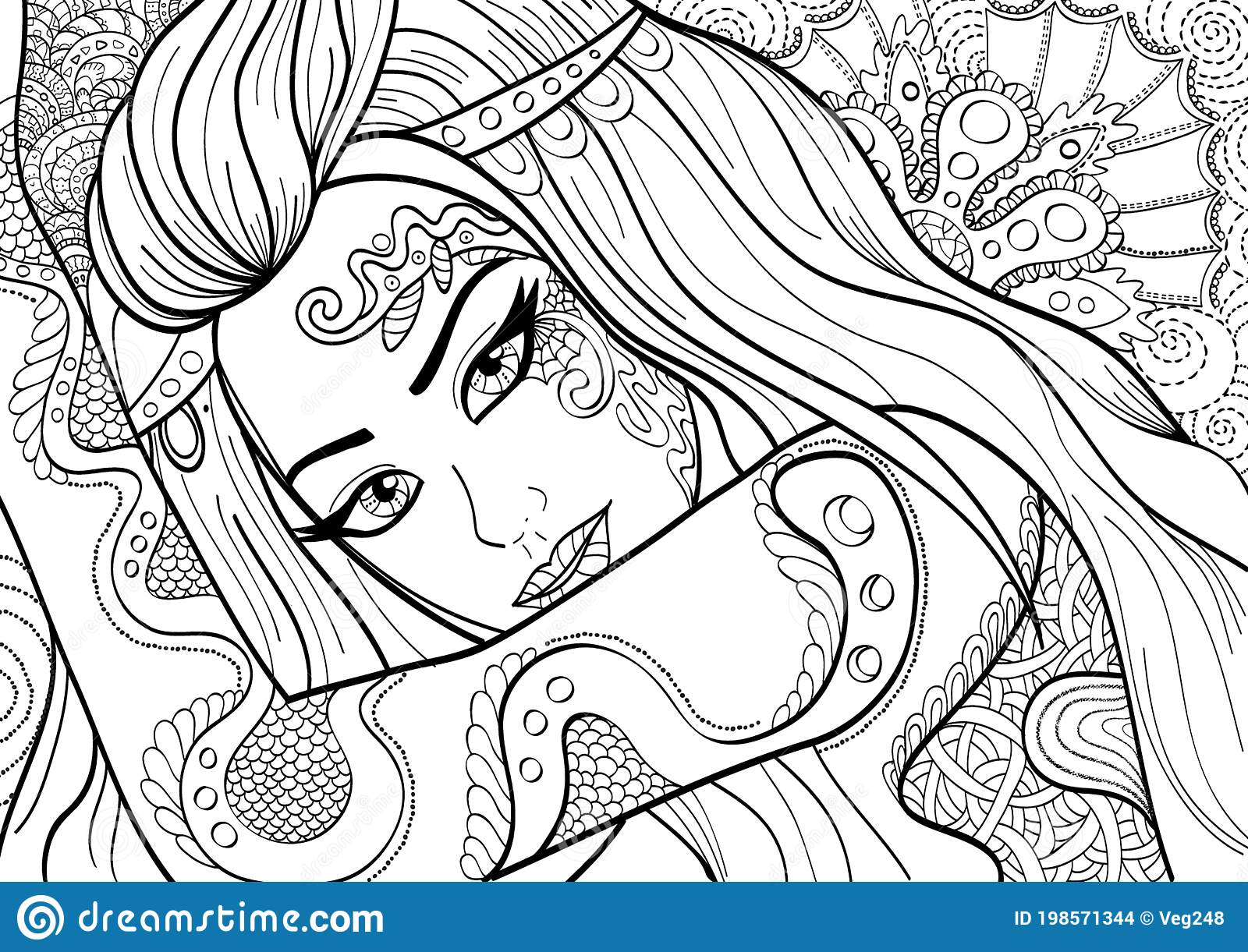 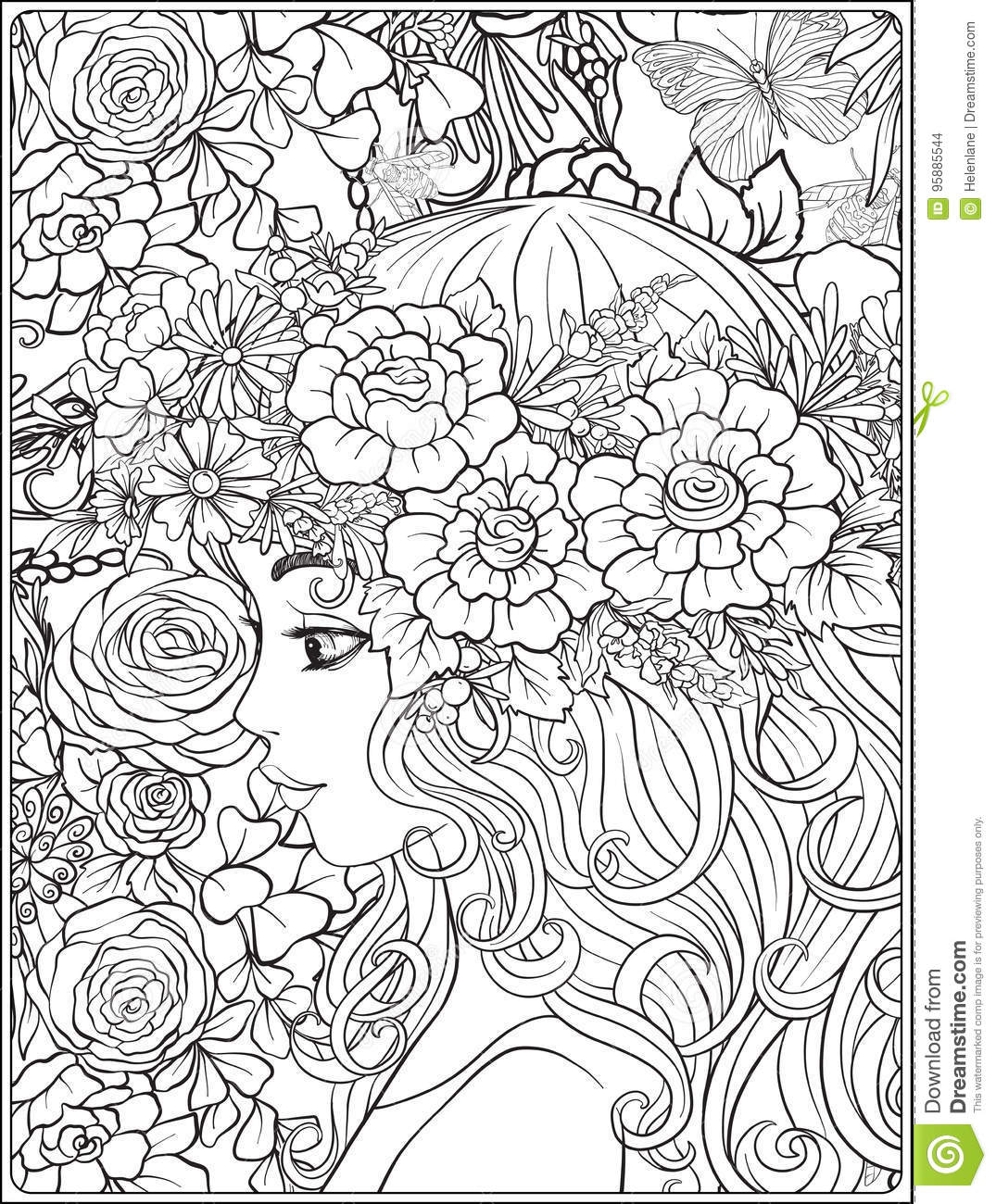 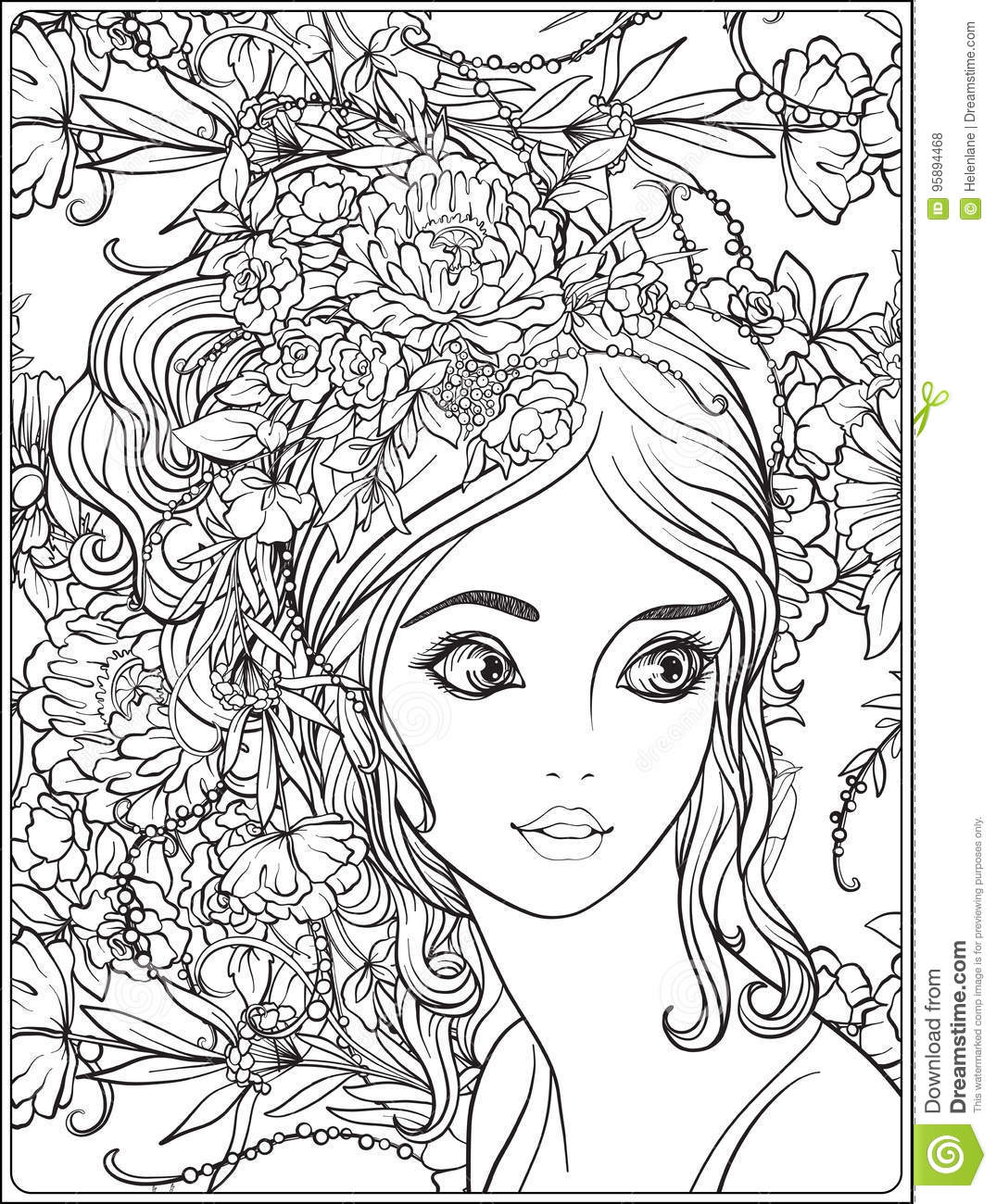 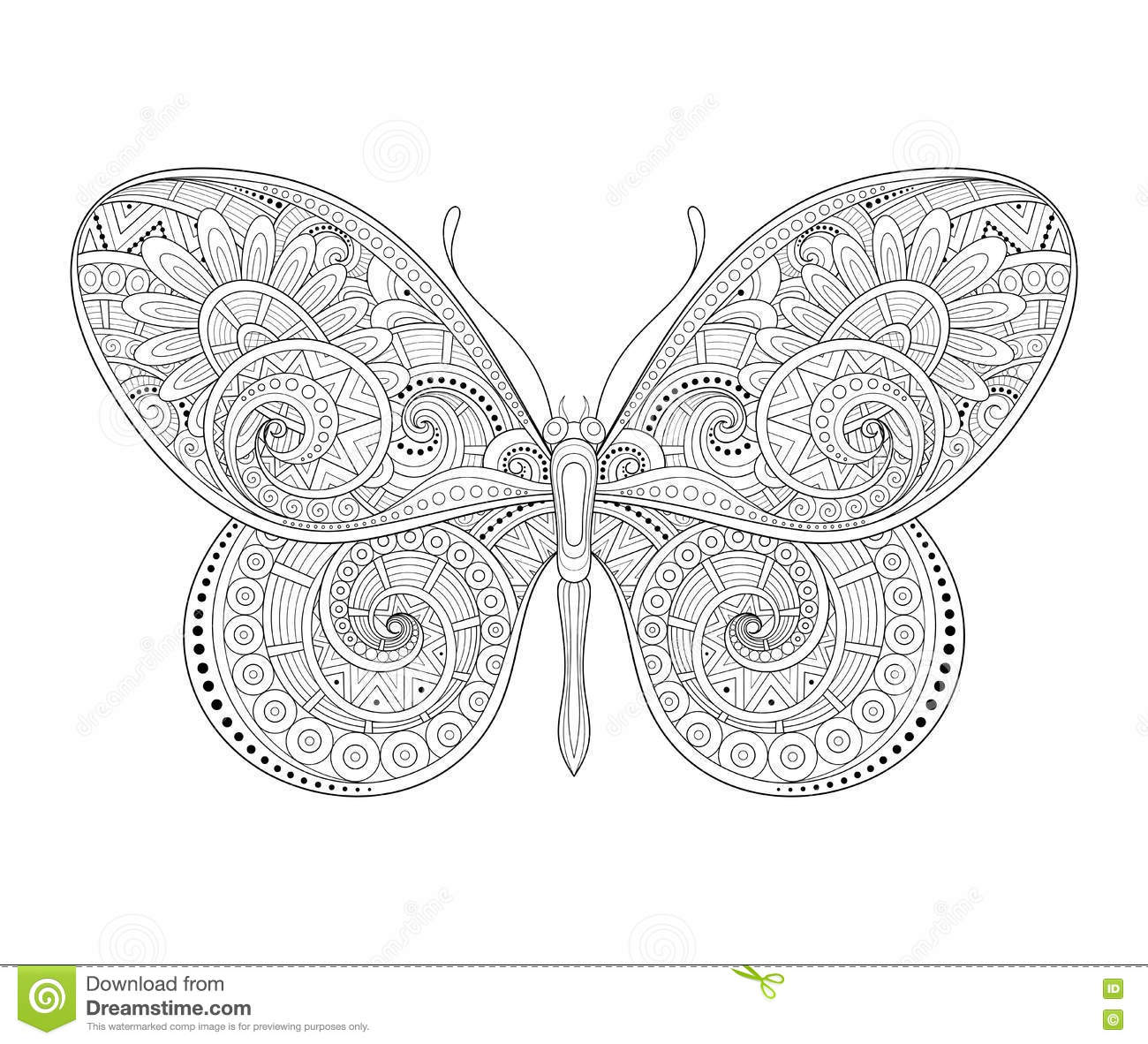 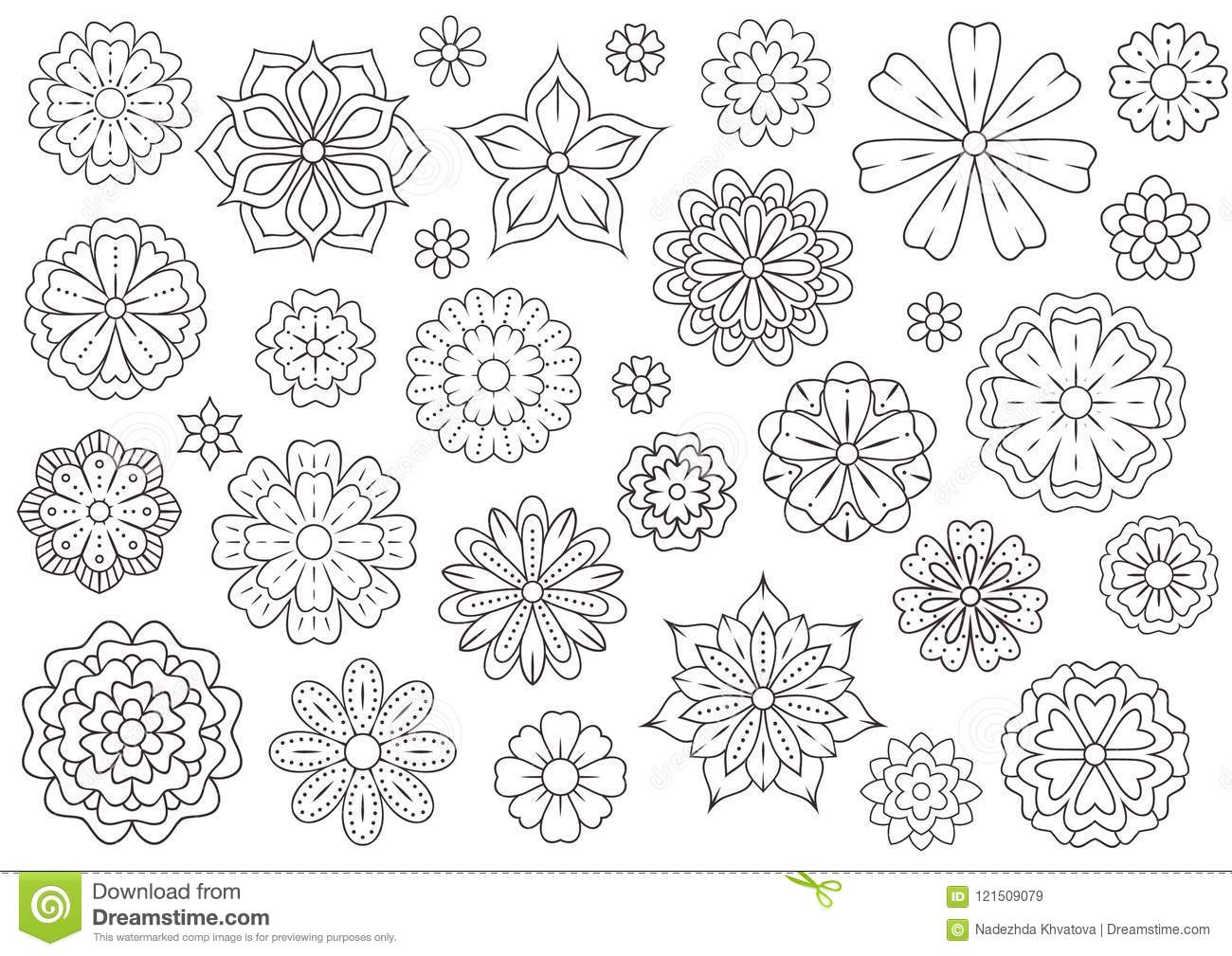 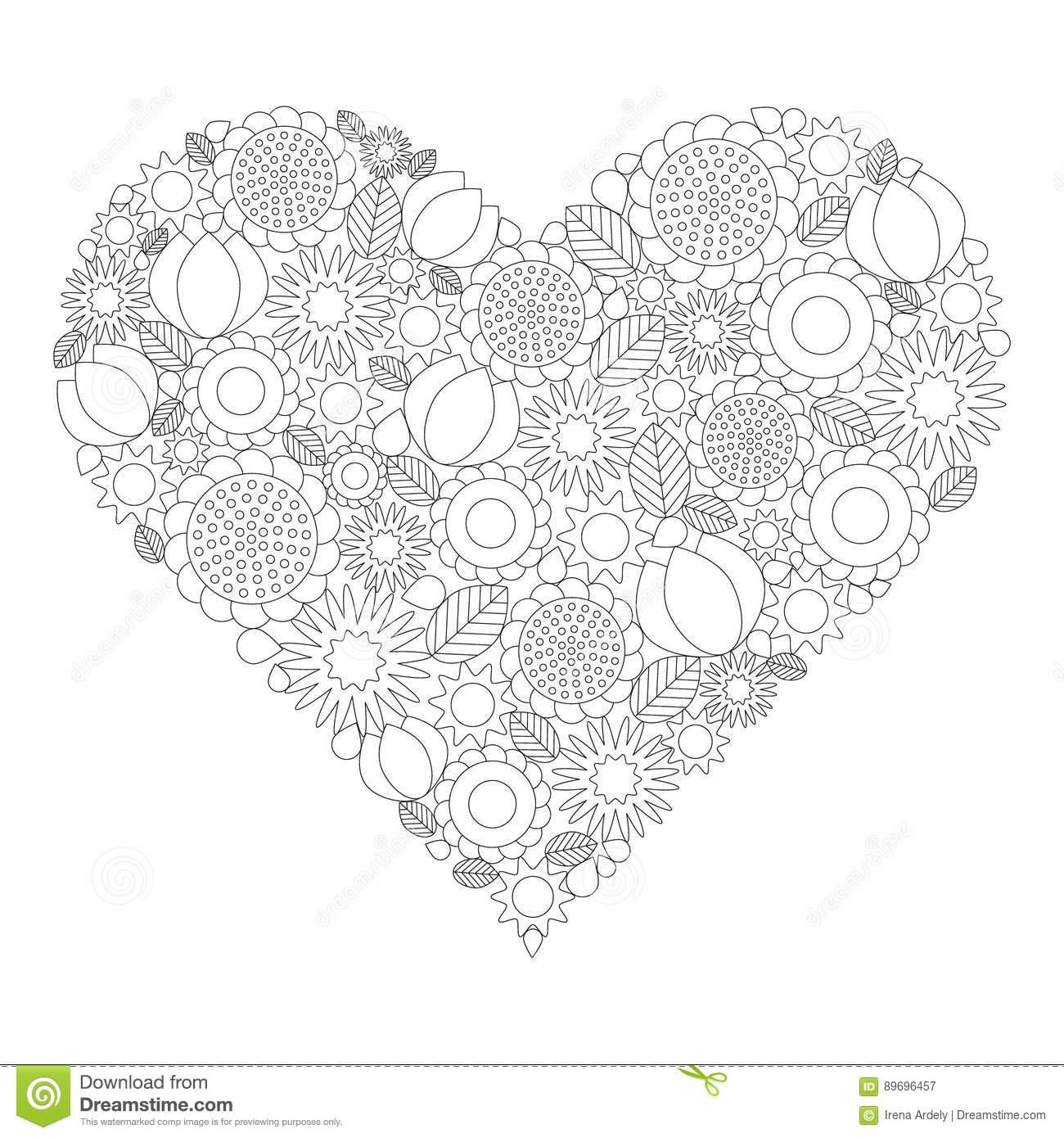 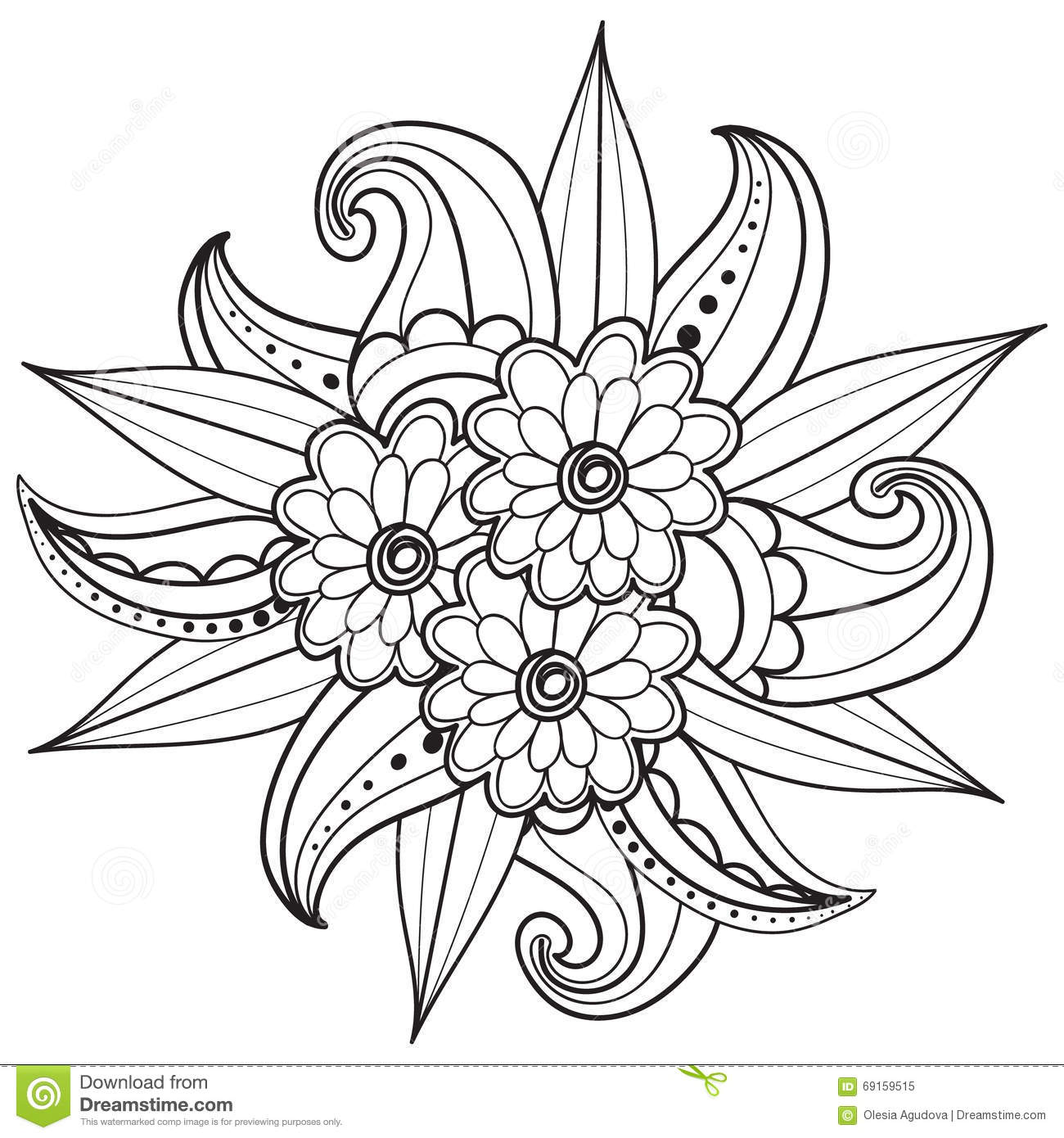 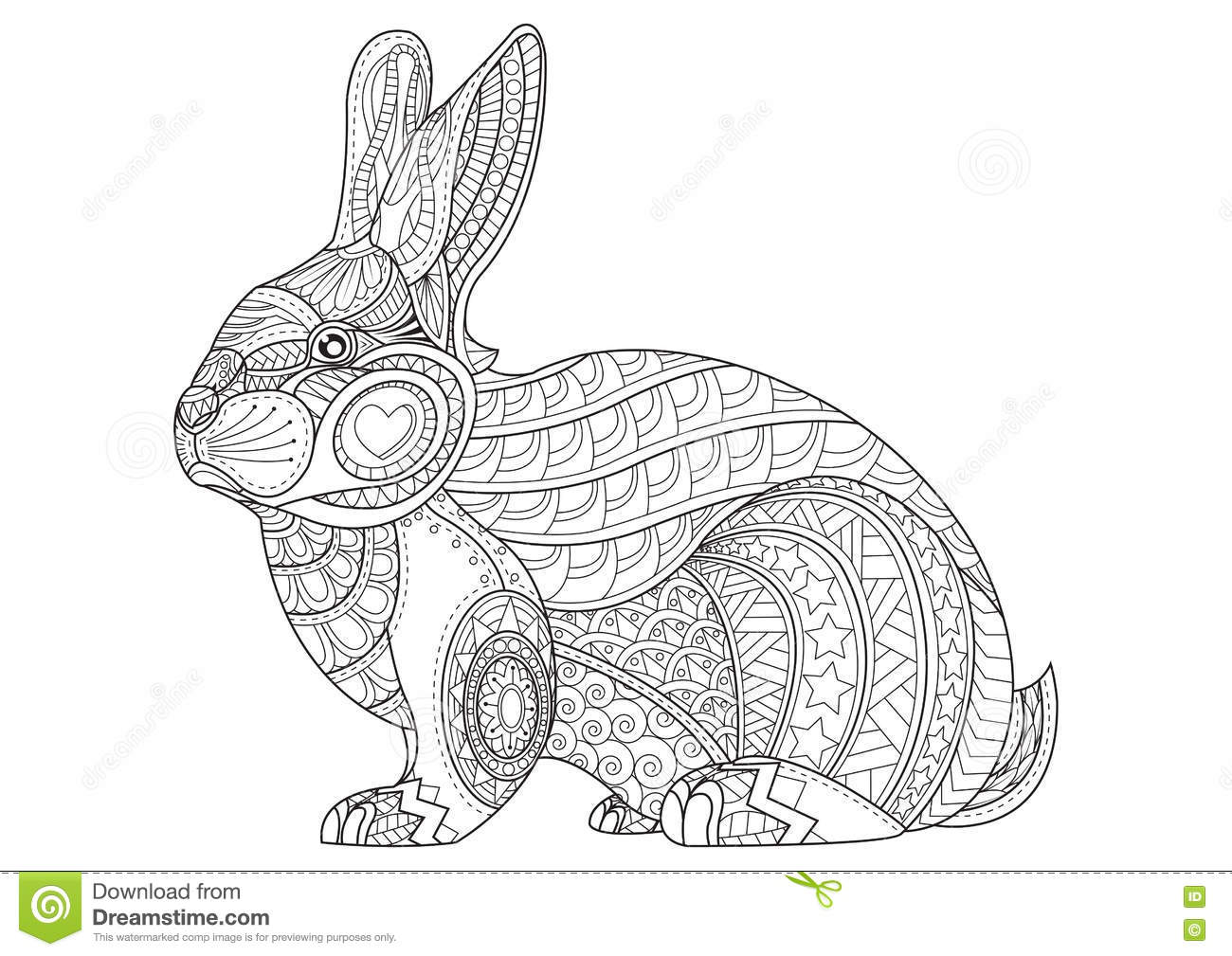 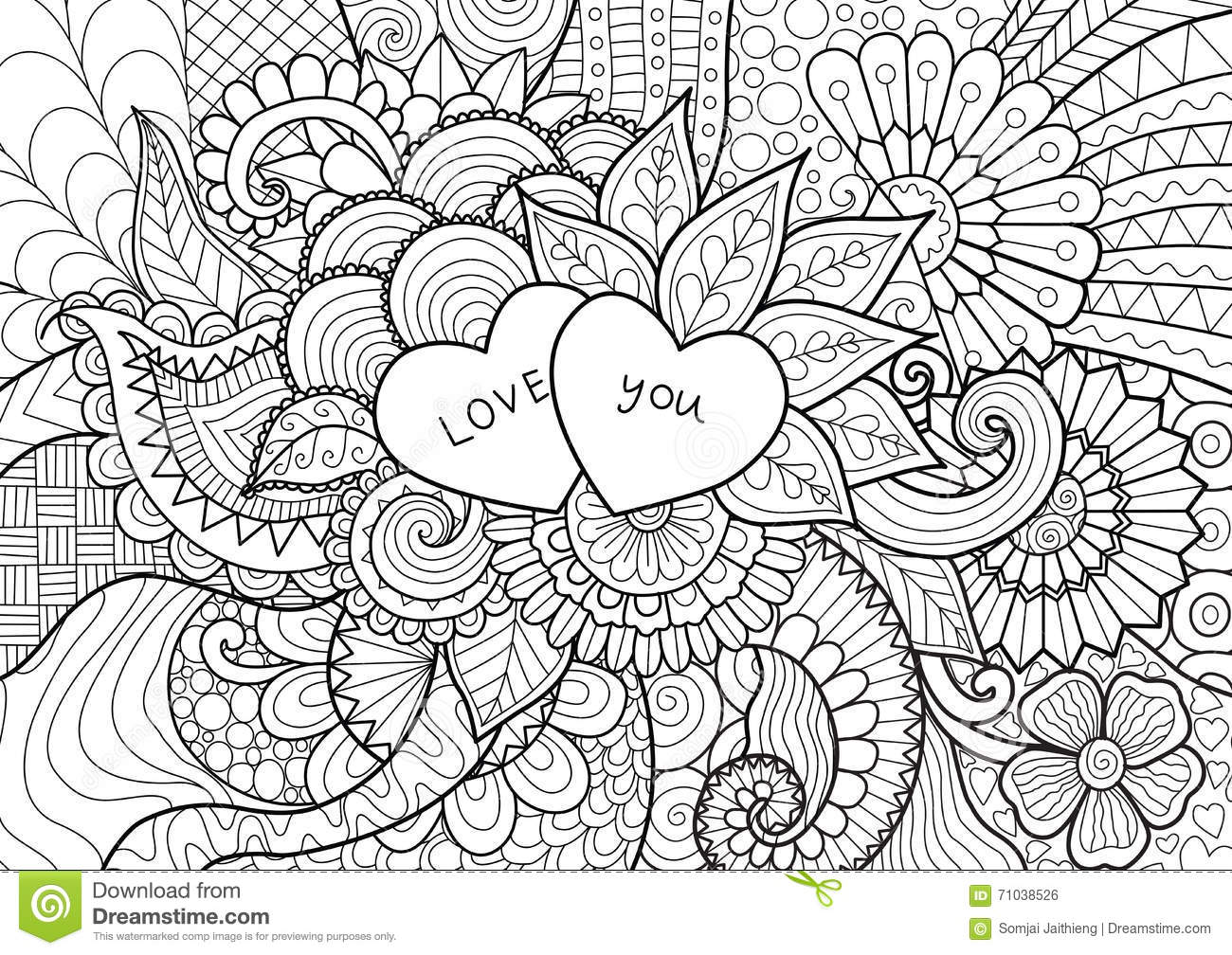 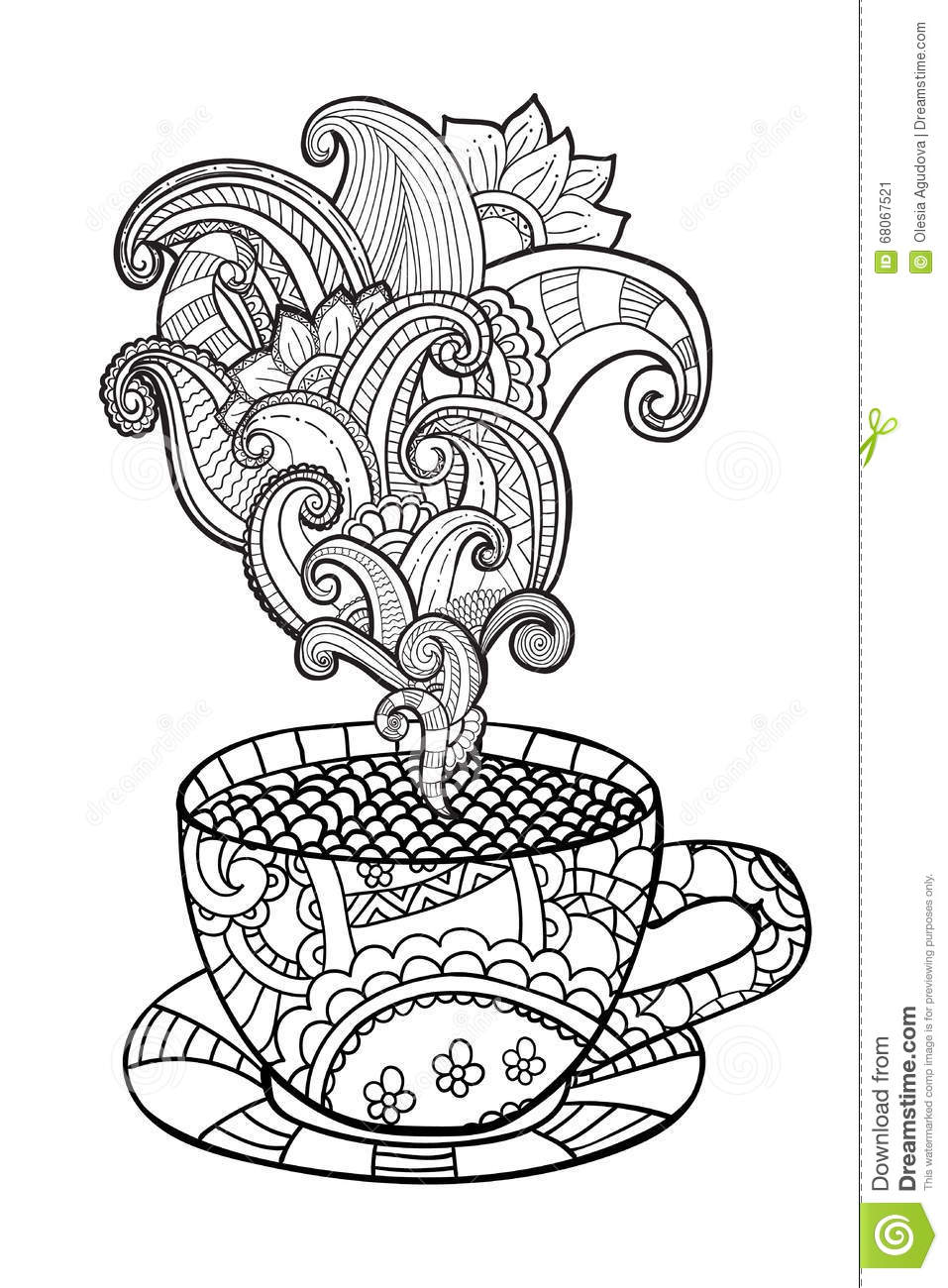 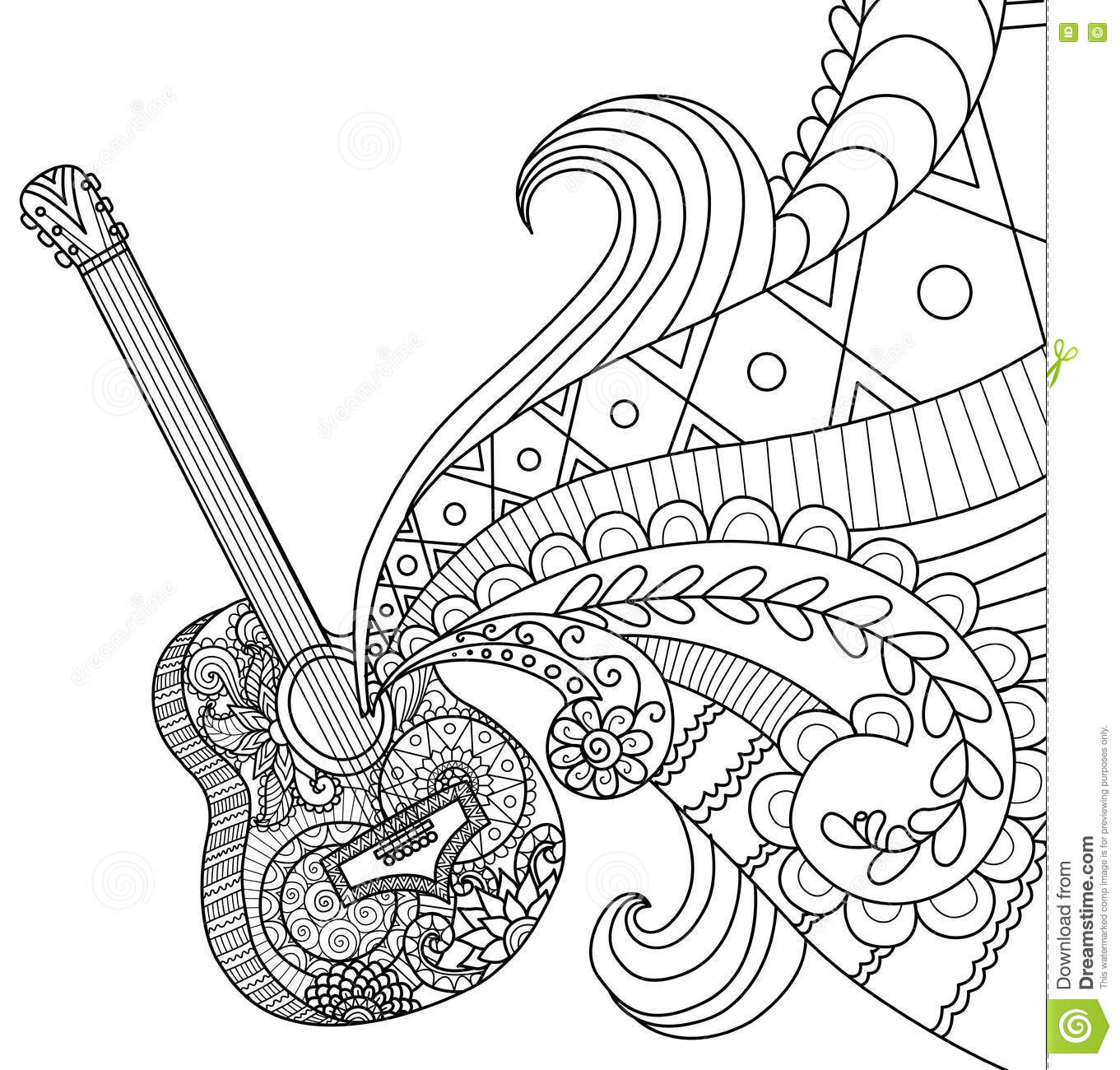 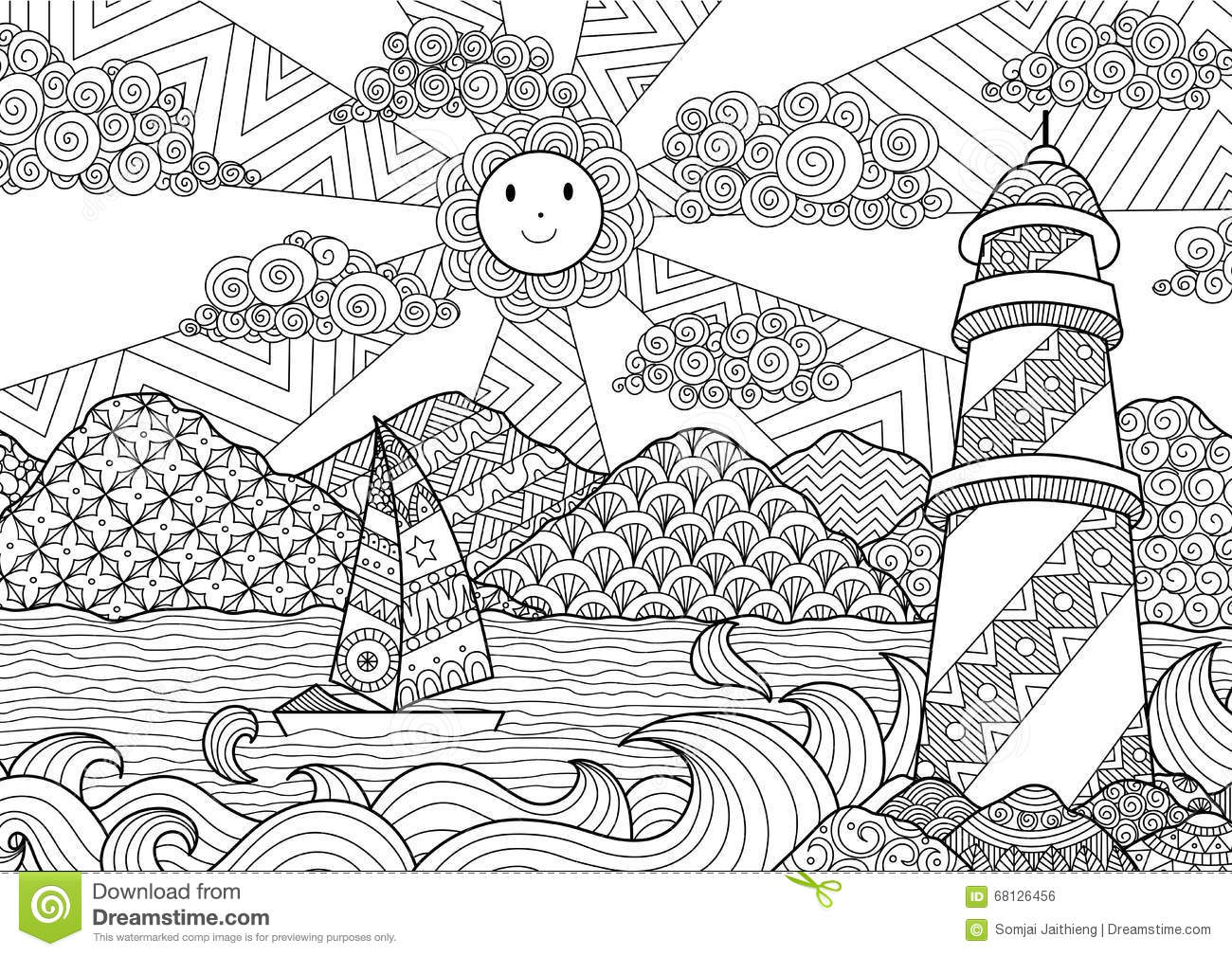 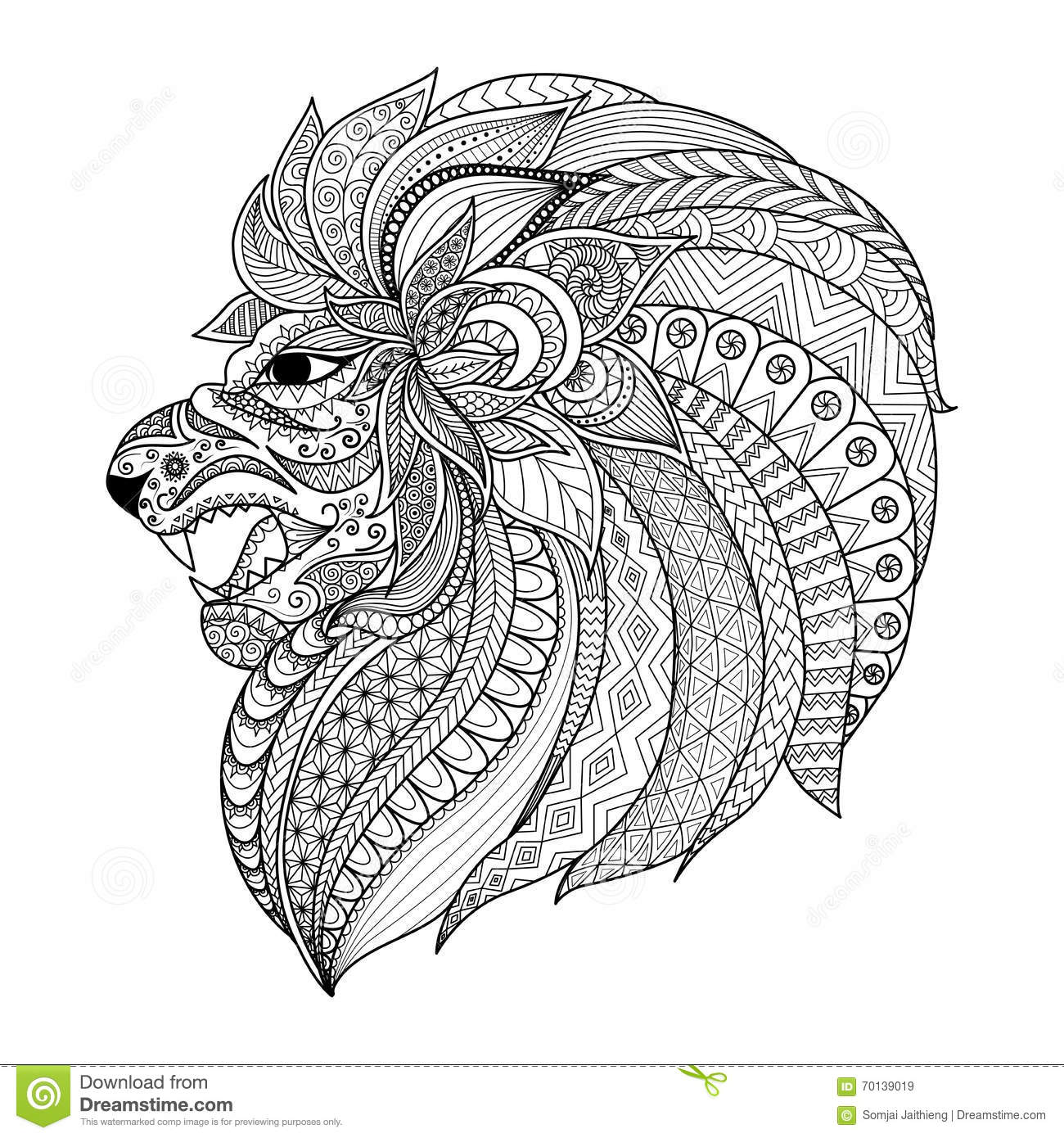 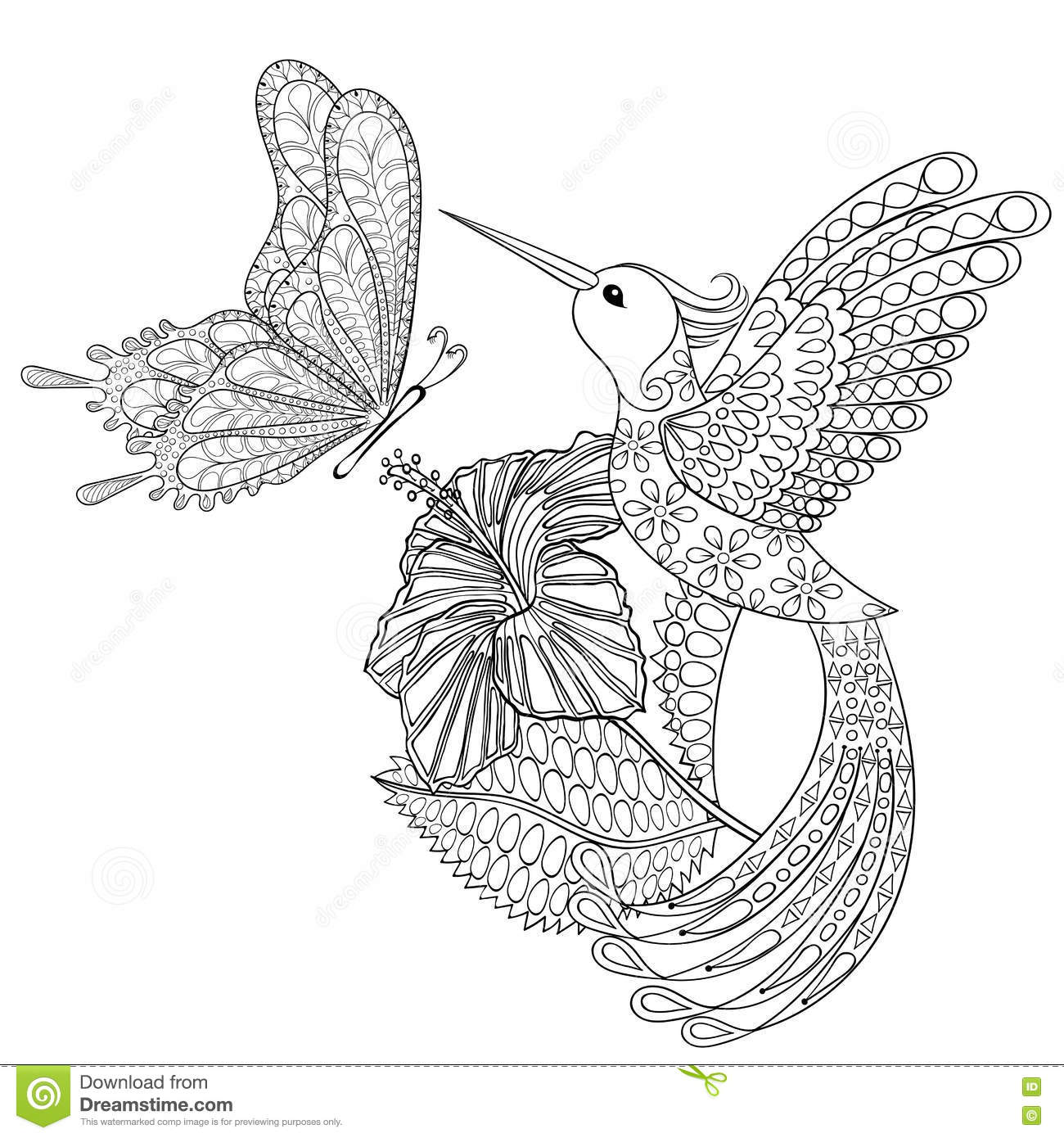 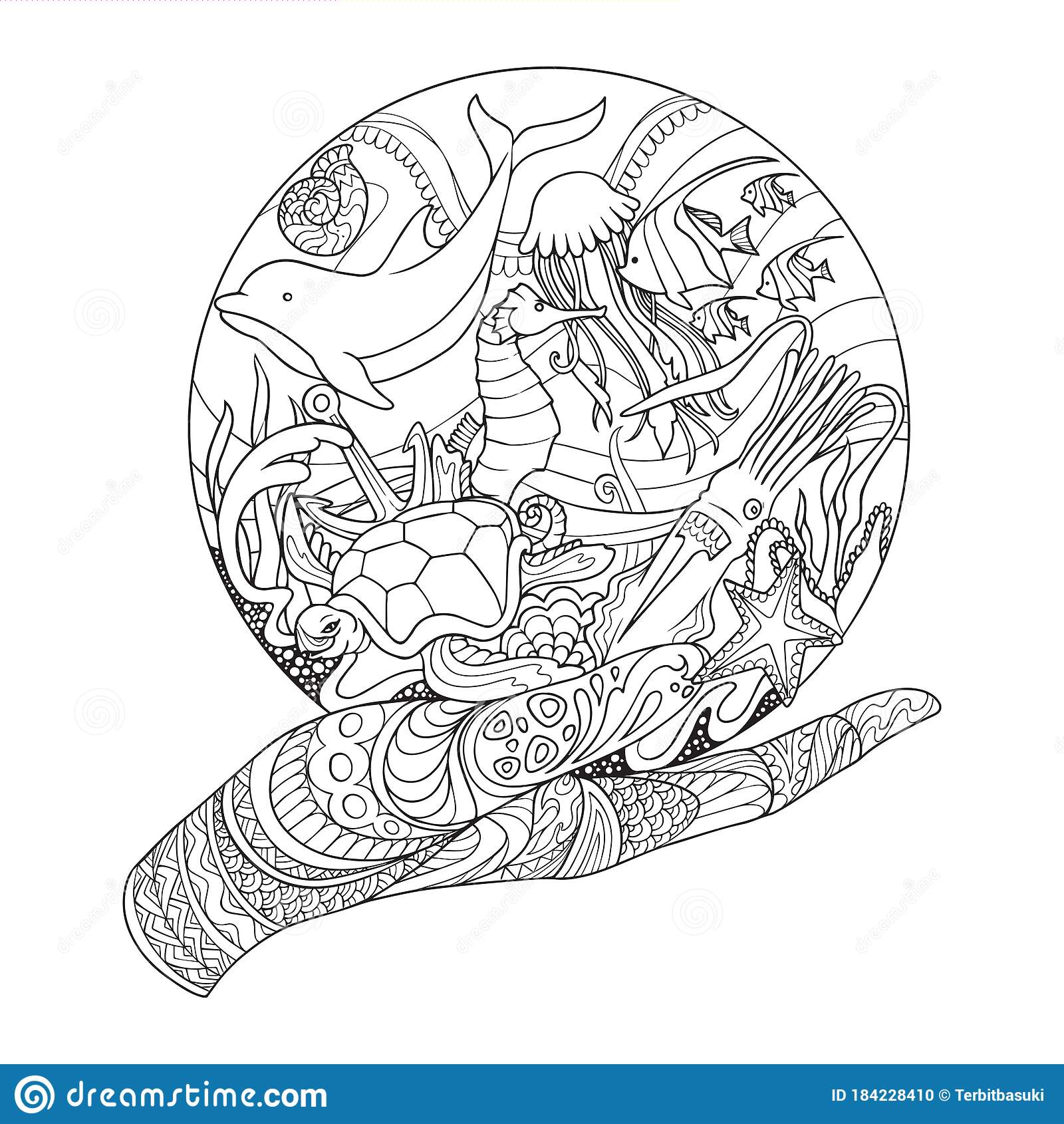 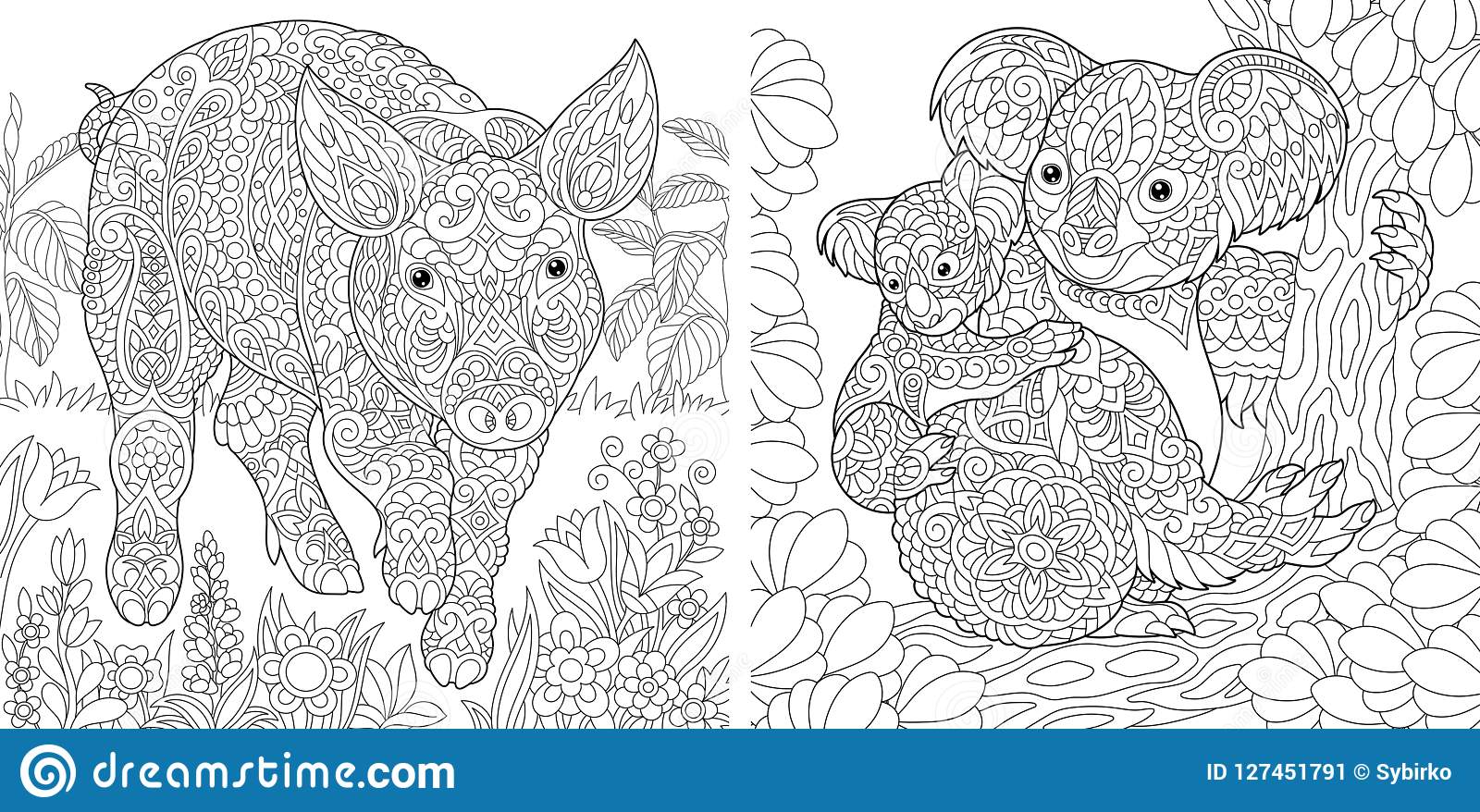 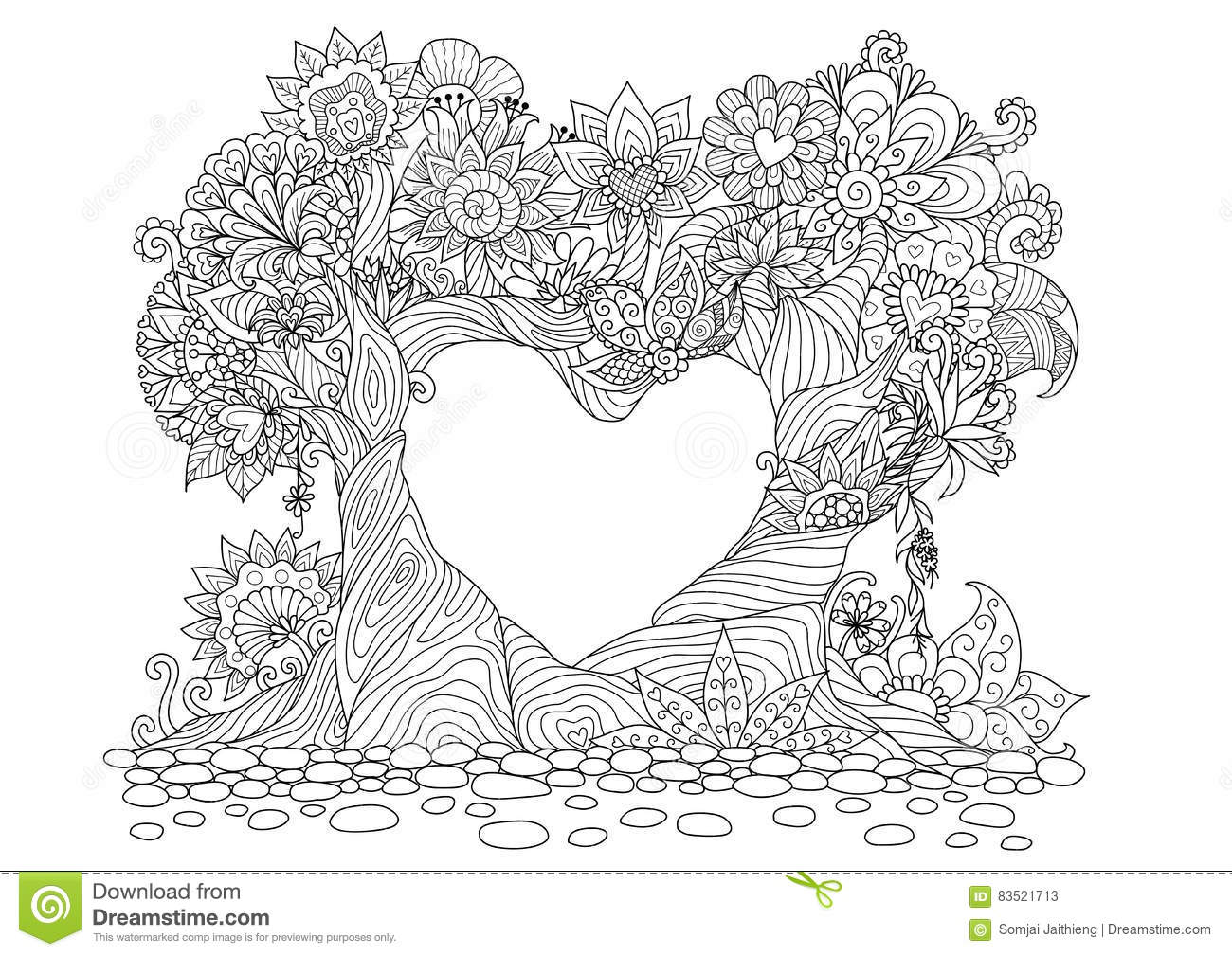 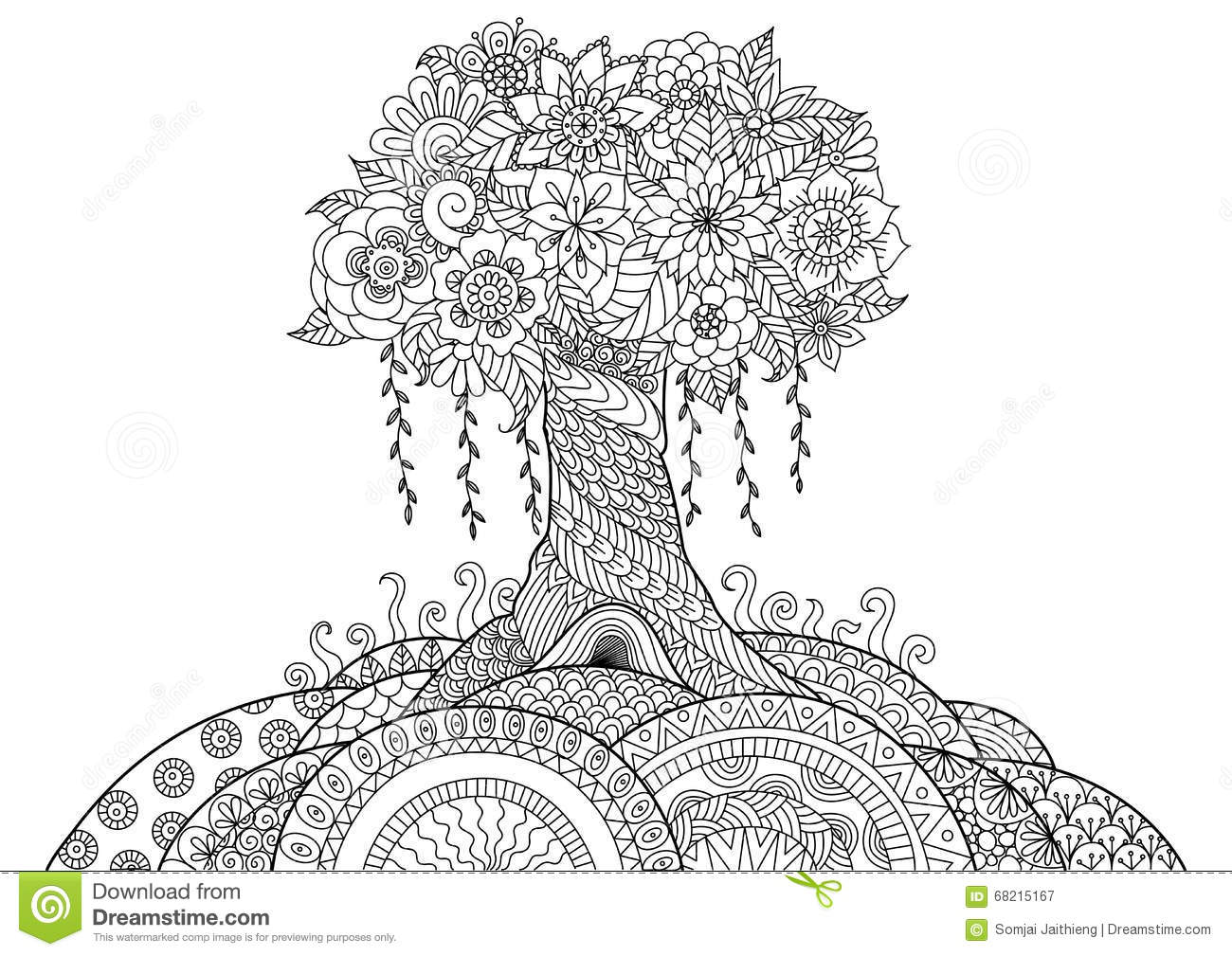 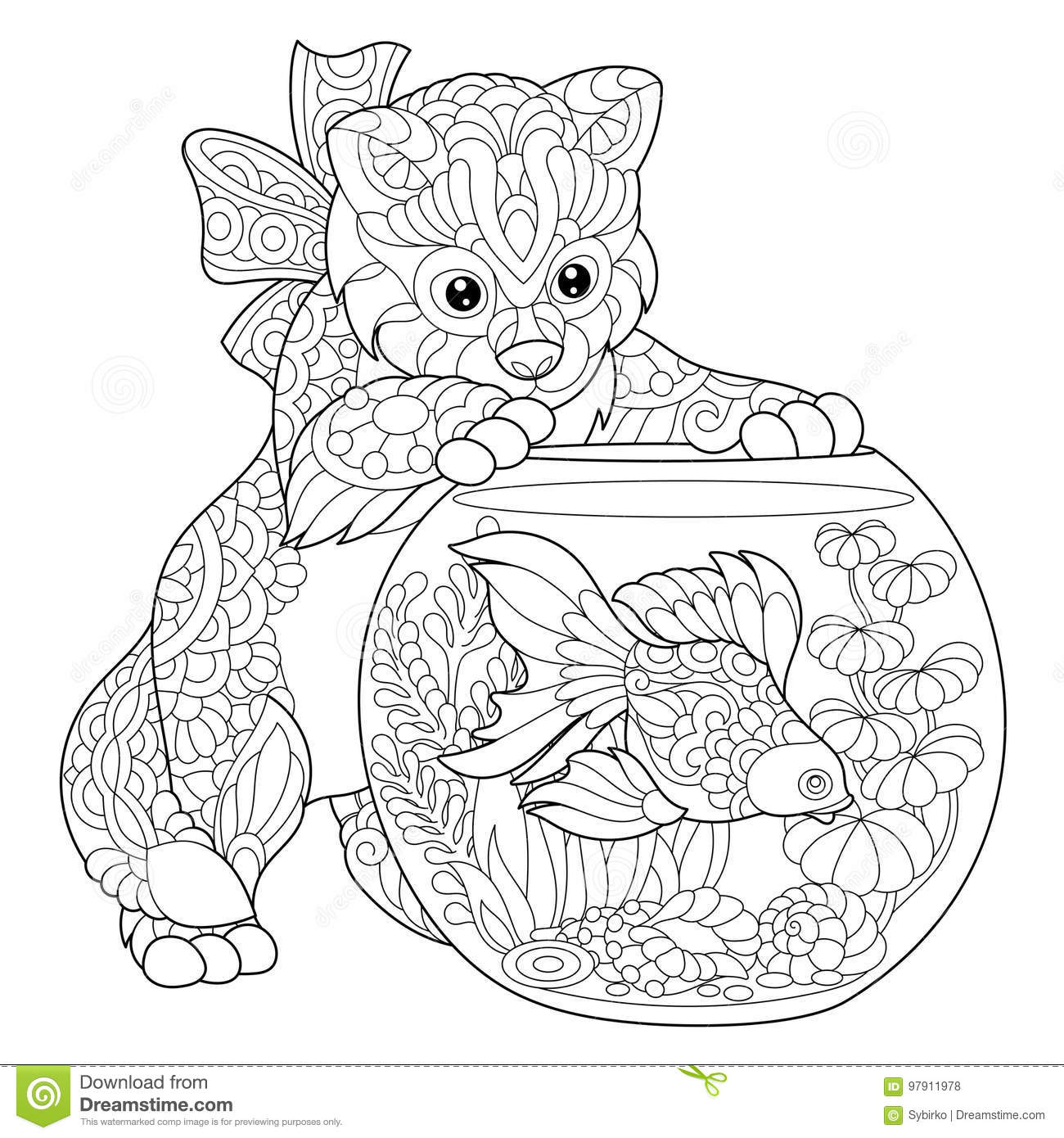 For more : Zentangle Stylized Kitten And Goldfish Stock Vector - Illustration of feline, cute: 97911978 (dreamstime.com)